School NewsSave your Apple Market receipts dated September 1, 2019 – March 2, 2020 and turn them into the office for the school to earn FREE rewards.The school is saving Family Fresh receipts.  If you shop at Family Fresh save your receipts and turn them into the office.Boxtop rewards have changed.  There is an app on your smartphone to upload your receipt.  If you need help with this bring your receipts to the office.  2020-2021 Enrollment is open for returning school families and for Zion members only.  Enrollment will be open to the public on January 6, 2020.Do you like science?  Zion Lutheran School is adopting a new science text and program to replace the current text which is about 18 years old.  The purchase of the classroom kits is costly, nearly $2,000 per class.  If you would like to help the school with a donation to offset this cost, please make out a check to Zion Lutheran and note SCIENCE on the memo line.  If you would like more information, please see Mr. Splittgerber.  Thank you!Matt. 1:21 – “She will bear a son, and you shall call his name Jesus, for he will save his people from their sins.” Jesus has done what our good works could never do. He has saved us from our sins, paid our debt, and set us free. How can we not give thanks to Him with lives of generosity and godliness? What God’s Law could not do – truly motivate us to truly good works – Jesus’ love has done.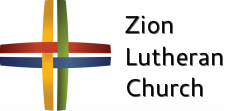 Announcements – December 22, 2019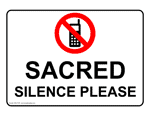 Thou shalt silence your cell phone during worship.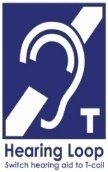 Our sanctuary has a HEARING LOOP.  Please switch hearing aids to T-coil mode.  We have 2 headsets and receivers for use by those without hearing aids. Ask an usher for assistance. Forgot your offering?  Don’t have your checkbook or cash? Today or any day you can visit our website at zionkearney.com and click on the “giving” tab.  Or, text “zionkearney” (one word) to 77977.  You’ll receive a text back with instructions to start giving.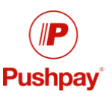 Thank You – Thank you Grace Burger for the beautiful music during the offering today!Opportunities For Worship This WeekChurch Office Will Be Closed - Monday, December 23rd to Friday, January 3rd.  For Pastoral emergencies please call Pastor DeLoach (308-627-5260) or Pastor Gaunt (308-455-0552).If you wish to purchase scrip over the break, please go to the book nook on Sunday mornings. New Year’s Eve Service – has been discontinued by the Board of Elders due to a lack of attendance and because it is not a church festival.  Please make this change to your church calendar.BIBLE READING CARDS - A new set of Bible reading cards for the new year can be picked up in the Chruch entryway.  Each card is a tool to keep track of your Bible reading progress as you mark each chapter you have read in 2020.  God works through His word.POINSETTIAS - Thank you to the following families who provided poinsettias for use in our sanctuary this Christmas season:  Tom & DyAnn Altwine, Dave & Kay Banner, Bruce & Joni Brooks, Paul & Rachael Burger, Waunita DeLaet, Pastor & Carol DeLoach, Wes & Mary Fiddelke, Vi Fox, Pastor & Carol Gaunt, Bob & Wanda Glanzer, Lonna Gronewoller, Jerry & Marge Hansen, Don & Shirley Helmbrecht, Adam & Jamie Helmbrecht, Don & Marion Richmond, Jane Schmid, Hazel Stickney, Becky Thornton, Carlene Waldron in memory of Carl & Irene Jacobson & Lana Schroder, Cinda Ward, Carolyn Wilkens, Todd & Darcy Willers.Sunday School Children singing - The Sunday School children will sing on Sunday, January 5th at church.  Please meet in the fellowship hall at 8:45 am.Year-End Reports - The Chairman of each board and organization is asked to turn in a Year End Report to the Church office.  The most convenient way to receive these is by email. school@zionkearney.orgHelp Wanted – We need Sunday School teachers and substitute Sunday School teachers.  If you are interested or would like more information please contact the church office.Radio Broadcast and Flowers – Zion is in need of radio broadcast sponsors.  Please consider sponsoring a radio broadcast, several families can sponsor together, or providing altar flowers to beautify the sanctuary.  The sign up sheet is on the board across from the mailboxes.  There are several open dates.  Sign up today!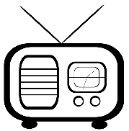 Book Nook – The book nook has Zion Lutheran Church Christmas cards for sale.  $2.00 for a package of 12 cards and envelopes.  We also offers an assortment of all occasion greeting cards.  A box is $4.50 and individual cards are $0.50.  Stop by today for all of your card needs.  Scrip is also available for purchase in the book nook on Sunday mornings or at the office during office hours. Scrip cards work great for gifts or for yourself.  Support Zion and purchase a scrip gift card today!THANK YOU to our Zion family! On behalf of my mom, Marian Allwardt, myself, and my family we thank you for the wonderful sharing of support at the unexpected death of my father, Ted Allwardt. Your expressions of sympathy, meals, offers of help, cards, and prayers have truly helped us deal with our grief. While we know that because of Jesus Dad is in heaven and we will see him again someday, your kindnesses have helped us tremendously. We are again reminded that our church family is made up of brothers and sisters in Christ. In His love, Carol DeLoach and familyA CHRISTMAS GIFT TO LAST ALL YEAR - -The Book Nook has copies of the daily devotional books written by Pastor Allwardt:  Rainbows and Rattlesnakes" and "More Rainbows Than Rattlesnakes", for sale @ $12 each. These sales support local missions as well as the Ysleta Hispanic Mission in El Paso, TX.  His third book, Messages from the Coast", has a longer meditation for each week of the year - also costs $12.Zion’s Mission Projects - The 4th Quarter missions are being collected for church work student support.  Current church work students are Abigail DeLoach and Taylor Zehendner both at CUNE.  Please use a special mission envelope located in the narthax and clearly mark your envelope number and place in the offering plate.  Thank you for your supporting this project.2019 Contributions - Just a reminder that the 2019 contributions must be dated December 31, 2019 and put in the plate by December 31, 2019 to be counted as 2019 contributions.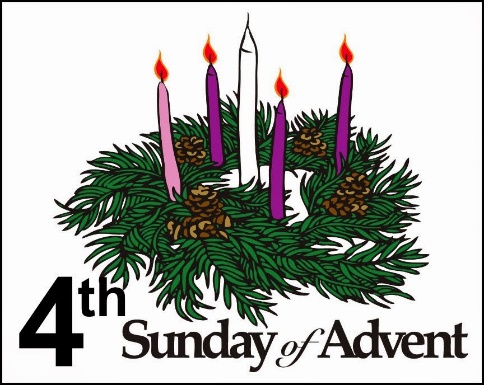 Dec. 24 7:00  pmChristmas Eve Candlelight ServiceDec. 25 10:00 amChristmas Day Worship